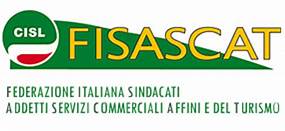 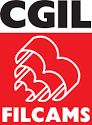 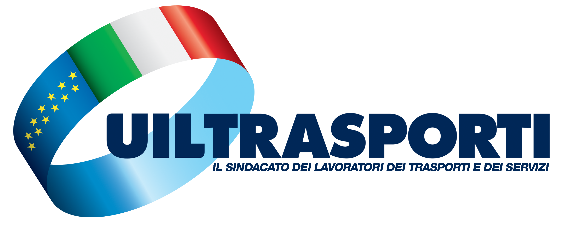 Catania, 11 maggio 2022 Prot.n.413/22Spett.le      Città Metropolitana di CataniaAl Commissario Straordinario Dott. Federico PortogheseS.E. il Prefetto di CataniaCommissione di Garanzia per lo sciopero		     Pubbliservizi S.p.A.Al Commissario StraordinarioAvv. Maria Virginia PerazzoliAl Presidente del C.d.A. della Pubbliservizi S.p.A. in A.S.Sig. Giuseppe Molino	Proclamazione stato di agitazione ed indizione sit-in	Prendiamo atto, a distanza di oltre 15 giorni dalla nostra richiesta di convocazione urgente, del mancato riscontro da parte di Città Metropolitana di Catania ed esprimiamo, con la presente, forti preoccupazioni in merito al futuro della società.	Ci risulta, infatti, che nonostante la prossima udienza della procedura sia alle porte (13.06.2022), Città Metropolitana di Catania non abbia ancora sottoscritto e definito la revisione tecnica ed economica dei disciplinari di servizio, necessaria per la sopravvivenza della società.	Pertanto, stante il silenzio di Città Metropolitana di Catania, le scriventi OO.SS. proclamano lo stato di agitazione indicendo, già da adesso, un sit-in di tutto il personale della società per il giorno 20 maggio p.v. dalle ore 14:00 alle ore 17:00 davanti l’ingresso della sede della Città Metropolitana di Catania di Tremestieri Etneo (CT), via Nuovaluce n. 67/A al fine di informare e mobilitare i lavoratori sullo stato e sul futuro della Pubbliservizi S.p.A..Il Segretario Provinciale Filcams Cgil F.to Davide Fotifilcams.cgil.catania@pec.itI Segretari GeneraliFisascat Cisl F.to Rita Ponzofisascatcisl@pec.itUilTrasporti F.to Salvo Bonaventurauiltrasporticatania@pec.it